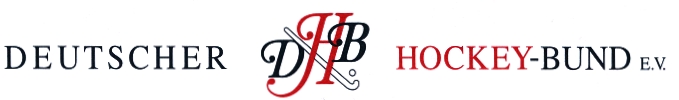 Anmeldung zum DHB – SeminarKindertraining 14.11. – 15.11.2014Bitte per Fax an: 02161-30772-20  oder  E-Mail an: Karolin Hüner: huener@deutscher-hockey-bund.de                                                                          TN-Name/Vorname:  __________________________________________________Straße, PLZ/Ort:	  __________________________________________________Geburtsdatum           ________________________    		 Alter:_________Emailadresse:	  __________________________________________________Ihr Verein: 		  __________________________________________________       pro Verein max. 2 Teilnehmer / Mindestalter: 16 Jahre        Beginn: Freitag 14:30 Uhr / Ende: Samstag ca. 13:00 UhrKosten für die Teilnahme: 50,- € pro Person. Die Fahrtkosten (DB II. Klasse) werden vom DHB gegen Quittung vor Ort erstattet. Unterstützt    wird der DHB hierbei vom Bundesministerium für Familie, Senioren, Frauen und Jugend (BMFSFJ).Möchten Sie im  LLZ übernachten?                                                                                               JaNeinBitte überweisen Sie die Anmeldegebühr von 50,- € p.P. nachdem Sie eine Teilnahmebestätigung erhalten haben auf folgendes Konto:Deutscher Hockey Bund e.V. - JugendBank: Commerzbank AGIBAN: DE16 6708 0050 0521 1980 00BIC:   COBADEFF310____________________________           ___________________________________   Ort, Datum						Unterschrift Bei nicht erscheinen angemeldeter Teilnehmer/innen, gibt es keine Rückerstattung der Anmeldegebühr, da für die Übernachtung & Verpflegung Stornokosten anfallen! Bitte  unbedingt beachten.